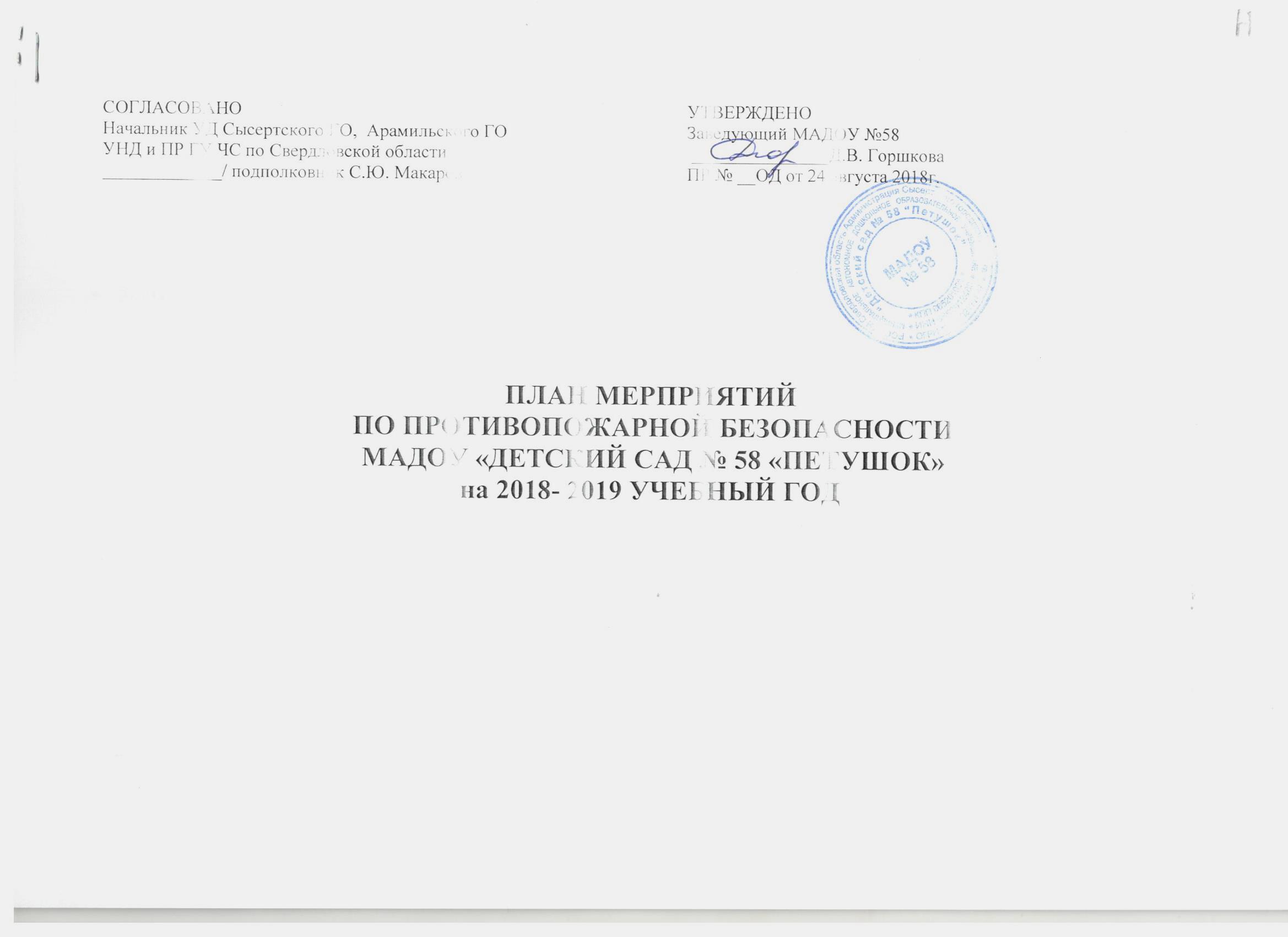 ПЛАН МЕРПРИЯТИЙ ПО ПРОТИВОПОЖАРНОЙ БЕЗОПАСНОСТИ МАДОУ «ДЕТСКИЙ САД № 58 «ПЕТУШОК»на 2018- 2019 УЧЕБНЫЙ ГОД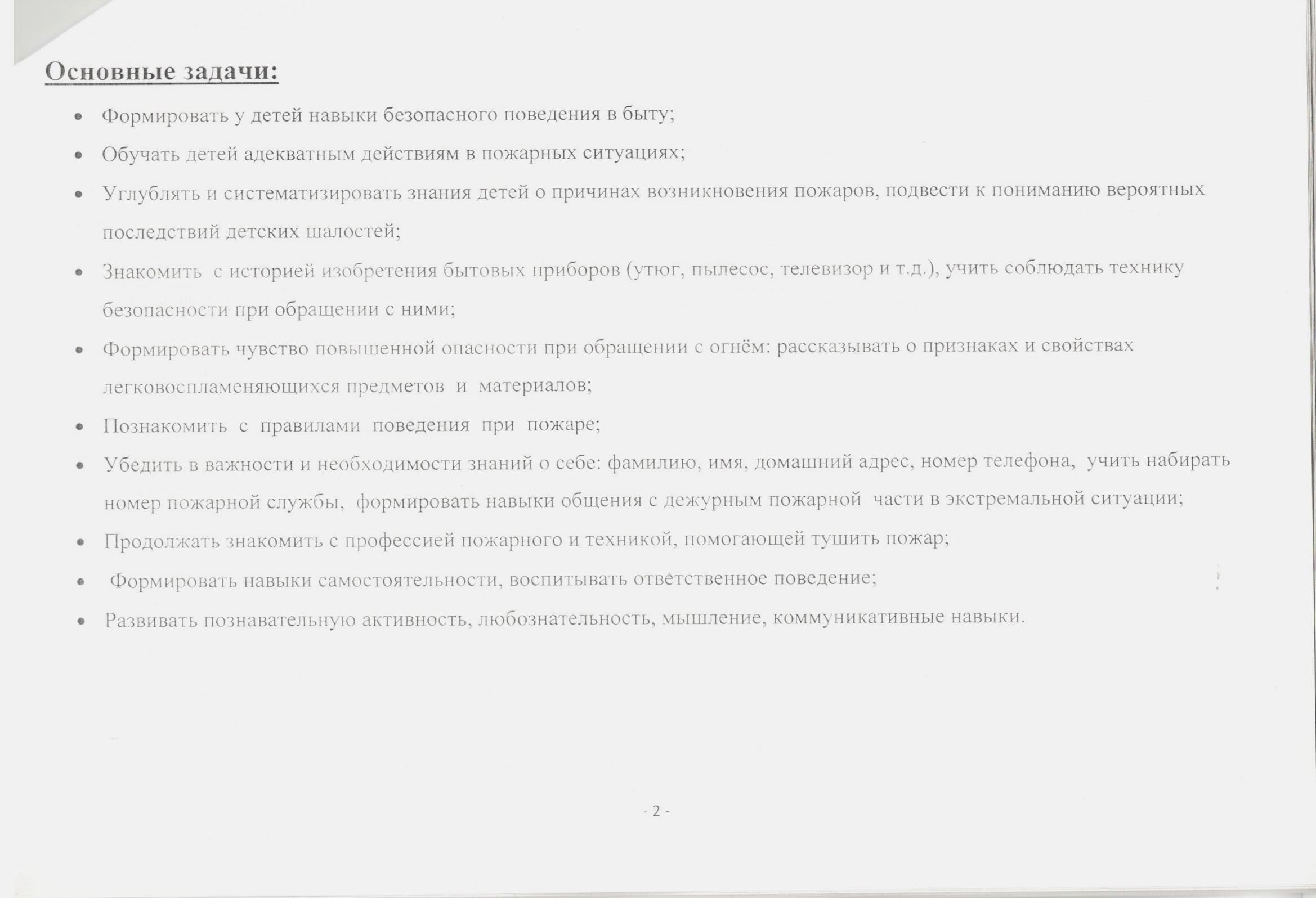 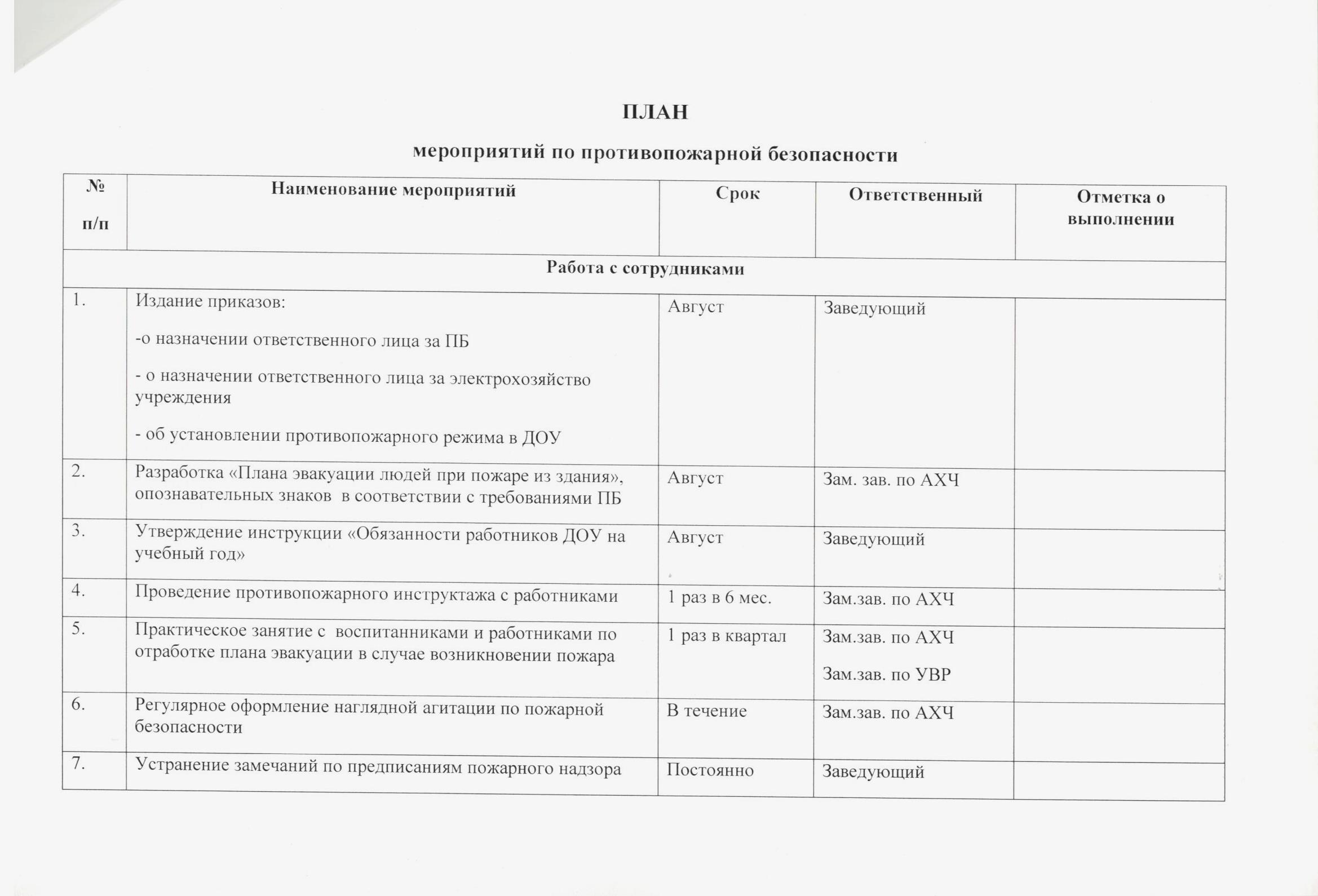 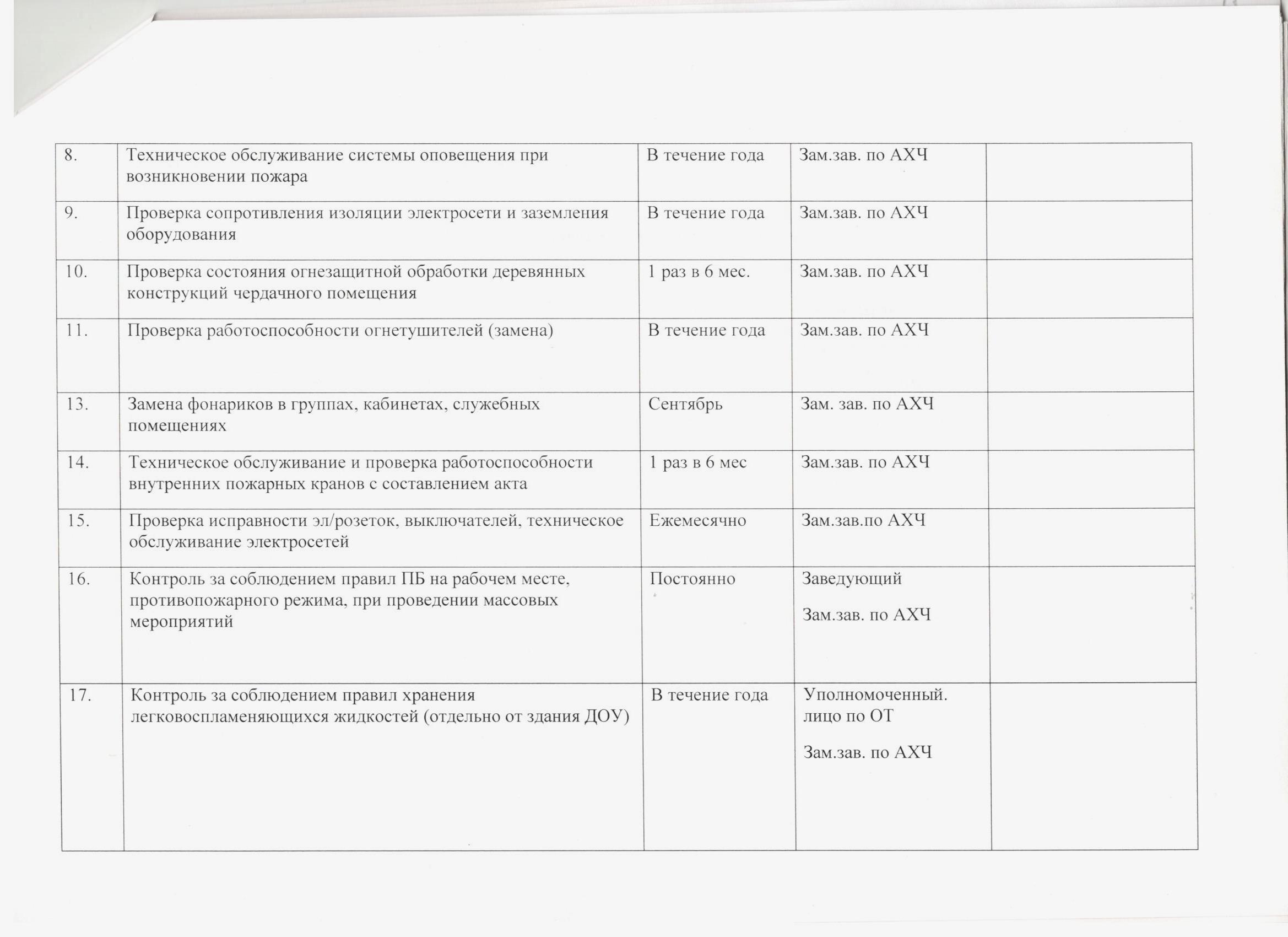 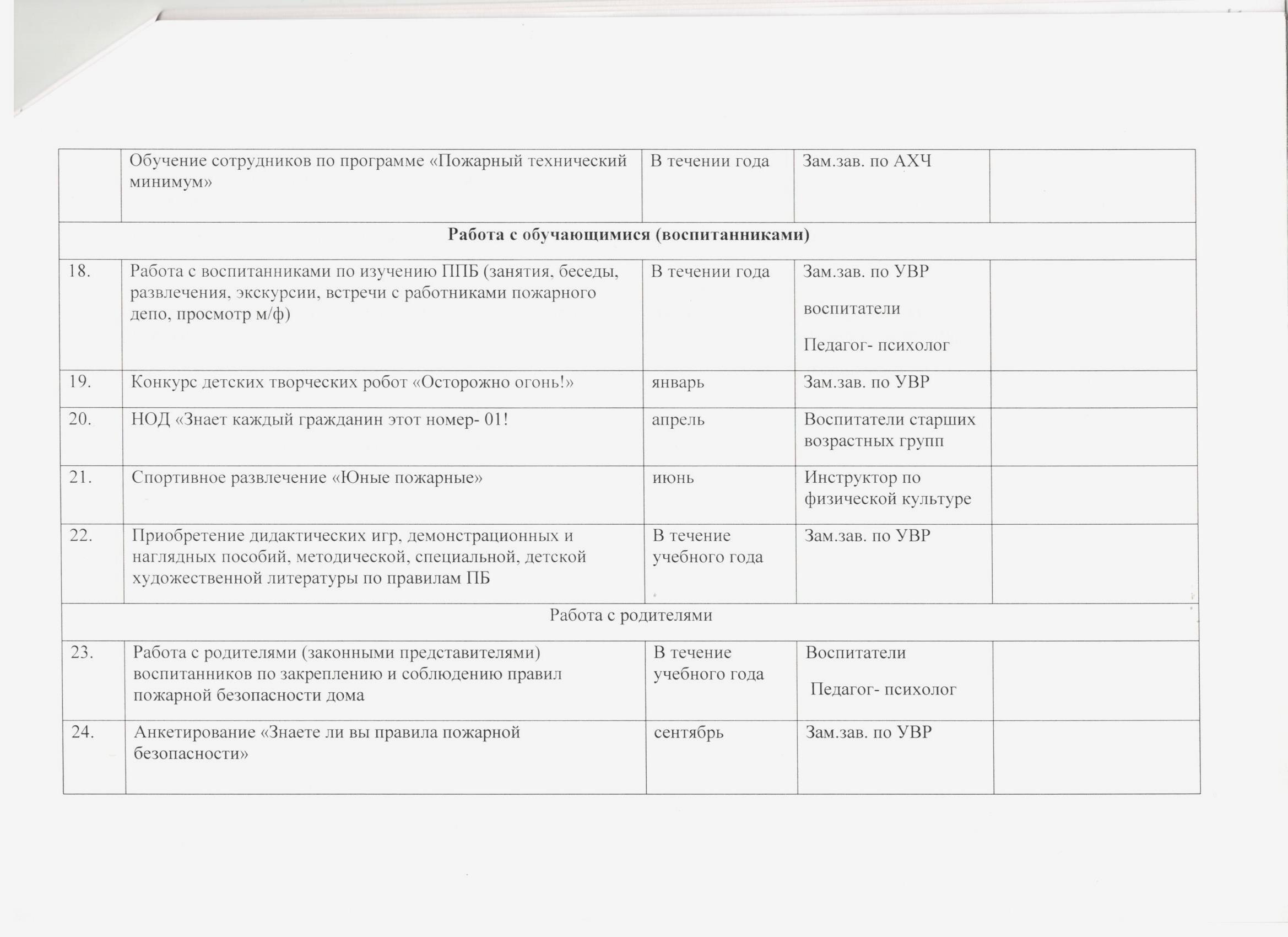 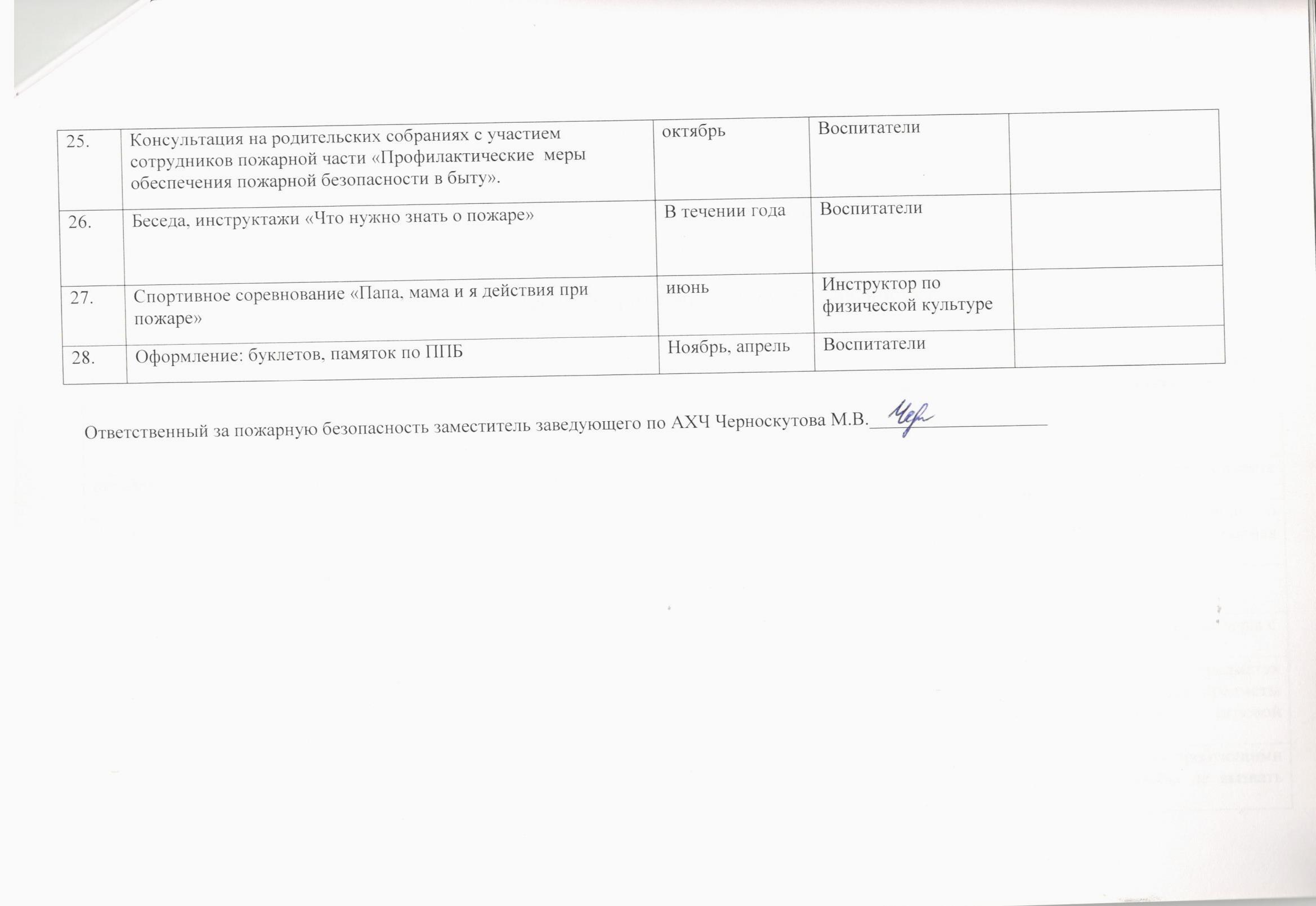 ТЕМАТИЧЕСКИЙ ПЛАНПО ПРОТИВОПОЖАРНОЙ БЕЗОПАСНОСТИ  МАДОУ «ДЕТСКИЙ САД № 58 «ПЕТУШОК» НА 2017-18 год  СОГЛАСОВАНОНачальник УД Сысертского ГО,  Арамильского ГОУНД и ПР ГУ ЧС по Свердловской области_____________/ подполковник С.Ю. МакаровУТВЕРЖДЕНОЗаведующий МАДОУ №58  _______________Д.В. ГоршковаПР № __ОД от 24 августа 2018г.Блок           Мероприятия	                    Цель МЛАДШАЯ ГРУППА МЛАДШАЯ ГРУППА МЛАДШАЯ ГРУППАI блок « Правила противопожарной безопасности»I блок « Правила противопожарной безопасности»I блок « Правила противопожарной безопасности»сентябрьБеседа с рассматриванием иллюстраций « Причины пожаров», чтение стихотворения «Пожар» Предостеречь детей от возможных пожаров, ожогов, испуга и других ситуациях, связанных с огнем.октябрьИгра -  ситуация « Я б в пожарники пошёл, пусть меня научат»Познакомить детей и привить интерес  к работе  пожарной службы.ноябрьБеседа с рассматриванием пожарной машиныФормировать у детей представление о специальных видах транспорта – пожарная машина едет тушить пожар.II блок « Ребёнок и огонь дома»II блок « Ребёнок и огонь дома»II блок « Ребёнок и огонь дома»декабрьИгра-ситуация «Не шалите малыши, в доме спички не бери»Довести до сведения детей, чем опасны игры с огнём.январьДидактическая игра «Горячо - холодно»Закрепить знания детей о предметах требующих  осторожного обращения, предметы которые могут вызвать огонь, в игровой ситуации.февральБеседа с рассматриванием иллюстраций: «Ребенок и огонь дома»Познакомить детей с предметами, требующими осторожного обращения – чтобы не вызвать пожара.III блок « Пожар глазами детей»III блок « Пожар глазами детей»III блок « Пожар глазами детей»март Пальчиковое рисование «Огонь – это опасно»Создать условия для творчества детей по мотивам сказки С.Я Маршака «Кошкин дом». Способствовать осознанному восприятию последствий пожара.апрельПросмотр фильма с использованием ИТКФормировать…майКонцерт старшей группы « Знай каждый гражданин номер пожарной – 01»Закрепить знания детей  о правилах пожарной безопасности. Расширить и углубить знания детей о  транспортных средствах пожаротушенияСРЕДНЯЯ ГРУППАСРЕДНЯЯ ГРУППАСРЕДНЯЯ ГРУППАI блок « Правила противопожарной безопасности»I блок « Правила противопожарной безопасности»I блок « Правила противопожарной безопасности»сентябрьКруговая беседа с рассматриванием альбома «Правила пожарной безопасности»Формировать  представление детей об опасных для человека и окружающего мира  ситуациях при пожаре, и способов поведения в нихоктябрьВстреча с работниками пожарной службы, беседа «Пожарный -  герой, он с огнем вступает в бой»»Познакомить   детей с работой пожарной службы, закрепить знания детей о специальных видах транспорта – пожарная машина. Воспитание положительных качеств на примере героев пожарной службы.ноябрьСюжетно ролевая игра «Кто быстрей потушит дом?»Познакомить детей со значимостью пожарной службы. Закрепить знания детей о противопожарной безопасности в игровой ситуации.II блок « Ребёнок и огонь дома»II блок « Ребёнок и огонь дома»II блок « Ребёнок и огонь дома»декабрьБеседа в ситуациях «Ты дружок не шути, зажигалку и спички – дома в руки не бери. Ёлочные гирлянды, петарды, бенгальские огни под Новый год – меры предосторожности»Формировать представления детей об опасных для ребёнка игр, которые могут привести к возникновению  пожаров, ожогов, испуга и других проблем, связанных с огнем.январьТеневой театр «Спичка – невеличка» Е. ХоринскойРасширить сведения детей о предметах опасных в противопожарном отношении. Продолжать закреплять правила поведения при угрозе или возникновении пожара в  театрально-игровой деятельности.февральРисование гуашью буклетов для родителей «Огонь – хороший и плохой»Побудить детей к воспроизведению с помощью изобразительных средств, своего отношения к огню (каким они его себе представляют) поделиться своими знаниями с родителями и родными.III блок « Пожар глазами детей»III блок « Пожар глазами детей»III блок « Пожар глазами детей»мартПроблемная ситуация « Если ты увидел, что Петя взял спички?». Дидактическая игра «Это я,  это я, Это все мои друзья»Довести до сведения детей, чем могут быть опасны спички. Закрепить в дидактической игре с детьми знания правил пожарной безопасности.апрельПросмотр фильма с использованием ИКТмайИзготовление альбома «Осторожно электроприборы» для детей других групп детского сада.Закрепить знания детей о правилах пожарной безопасности в  творческой деятельности. Побудить желание детей познакомить с правилами пожарной безопасности других детей.СТАРШАЯ ГРУППАСТАРШАЯ ГРУППАСТАРШАЯ ГРУППАI блок « Правила противопожарной безопасности»I блок « Правила противопожарной безопасности»I блок « Правила противопожарной безопасности»сентябрь Круговая беседа «Огонь добрый, огонь злой»Формировать представление детей, о том что огонь приносит не  только пользу в жизни человека, но и может нанести вред. Предостеречь детей от возможных пожаров, ожогов , испуга и  других проблем связанных с огнём. октябрьВстреча с работником пожарной безопасности, вопросник «Наша служба -01, и опасна и трудна»Формировать знания детей о работе пожарной службы, закрепить знания детей о специальных видах транспорта – пожарная машина. Воспитание положительных качеств на примере героев пожарной службы.ноябрьВикторина «Пусть знает каждый господин пожарный номер – 01»Закрепить знания детей о правилах пожарной безопасности, в алгоритме вопросов и ответов.II блок « Ребёнок и огонь дома»II блок « Ребёнок и огонь дома»II блок « Ребёнок и огонь дома»декабрьСюжетно ролевая игра «Пожарная безопасность дома»Закрепить знания детей о предметах опасных в противопожарном отношении . Закрепить  потребность  в соблюдении правил пожарной безопасности в игровой деятельности.январьФланелеграф  «Кошкин дом»Расширить сведения детей о предметах опасных в противопожарном отношении. Продолжать закреплять правила поведения при угрозе или возникновении пожара в театрально-игровой деятельности.февральКоллаж «Огонь и игра несовместимы»Побудить детей к воспроизведению с помощью вырезанных или нарисованных картинок, свое отношение к играм с огнём, поделиться своими знаниями с родителями и родными и другими детьми.III блок « Пожар глазами детей»III блок « Пожар глазами детей»III блок « Пожар глазами детей»мартПросмотр фильмов с использованием ИТКапрель Проблемная ситуация « Ты один дома – нужно воспользоваться электробытовыми приборами  для приготовления обеда?»Закрепить знания детей о предметах опасных в противопожарном отношении. Формировать правила поведения при угрозе или возникновении пожара.майПодготовка концерта о правилах пожарной безопасности для младших групп ДОУ.Закрепить знания детей о правилах пожарной безопасности в  творческой деятельности. Побудить желание детей познакомить с правилами пожарной безопасности других детей.ПОДГОТОВИТЕЛЬНАЯ        ГРУППАПОДГОТОВИТЕЛЬНАЯ        ГРУППАПОДГОТОВИТЕЛЬНАЯ        ГРУППАI блок « Правила противопожарной безопасности»I блок « Правила противопожарной безопасности»I блок « Правила противопожарной безопасности»сентябрьБеседа обсуждение «Пожар стихийное бедствие»Предостеречь детей от возможных пожаров, ожогов, испуга и других проблем, связанных с огнём. Вспомнить и закрепить правила пожарной безопасности в алгоритме вопросов и ответов.октябрьВстреча с работником противопожарной службы «Я б в пожарники пошел, пусть меня научат» Формировать знания детей о работе пожарной службы, закрепить уже имеющиеся знания у детей о специальных видах транспорта – пожарной безопасности. Воспитание положительных качеств на примере героев пожарной службыноябрьСюжетно ролевая игра «Юные пожарники»  Продолжать осваивать правила поведения при угрозе или возникновении пожара в игровой деятельности. Закрепить знания детей о работе пожарной службы.II блок « Ребёнок и огонь дома»II блок « Ребёнок и огонь дома»II блок « Ребёнок и огонь дома»декабрьВикторина «Если сильно пахнет дымом,                     Лезет он в глаза и нос,                     Медлить тут недопустимо.                     Что же делать? Вот вопрос?»Продолжать закреплять знания детей о правилах пожарной безопасности и о значимости соблюдения их.январьДидактическая игра «Опасные ситуации»Закрепить знания детей об опасных ситуациях требующих  осторожного обращения, предметы которые могут вызвать огонь, обсудить  и проиграть это в игровой ситуации.февральСемейный коллаж  «Почему нельзя играть с огнём»Побудить детей к воспроизведению с помощью вырезанных или нарисованных картинок, свое отношение к играм с огнём, поделиться своими знаниями с родителями и родными и другими детьми.III блок « Пожар глазами детей»III блок « Пожар глазами детей»III блок « Пожар глазами детей»мартИзготовление знаков по пожарной безопасности для использования в работе обслуживающего персонала детского сада (прачечной, кухни, швейного цеха и т.д.)Побудить детей к пропаганде пожарной безопасности с помощью нарисованных и вырезанных знаков,  в своём дошкольном учреждении.апрельПроблемная ситуация «Как поступить, если дым попадает в квартиру с лестничной клетки?»Рассмотреть и обсудить причины ситуации возникновения пожаров,  найти правильное решение действий во время пожара.майПросмотр фильма с использованием ИКТ